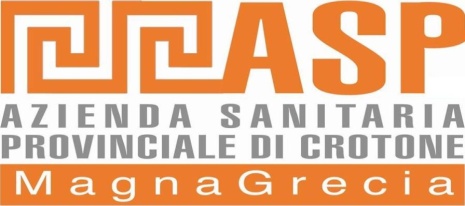 UFFICIO ACQUISIZIONE BENI E SERVIZIVia M. Nicoletta – Centro Direzionale “Il Granaio”TEL. 0962-924991/924091 – Telefax 0962-924992AVVISO A  TUTTI  GLI  OPERATORI  INTERESSATIOggetto: Procedura Negoziata per La stipula di una Polizza KASKO per il personale delle Aziende Sanitarie Provinciali della Regione Clalabria che effettuerà assistenza domiciliare.SI AVVISA CHE L’APERTURA DELLE OFFERTE DI CUI ALLA PROCEDURA IN OGGETTO E’ STATA RINVIATA AL 20 FEBBRAIO 2014 ALLE ORE 11:30  PRESSO L’UFFICIO ACQUISIZIONE BENI E SERVIZI SITO IN VIA MARIO NICOLETTA CENTRO  DIREZIONALE  “IL GRANAIO”,  PIANO 3°,  SCALA B.							Il Responsabile del procedimento							    Dott.ssa Paola Grandinetti